ANALISIS SEMIOTIKA PESAN MORAL DI FILM THE FOUNDERAnalisis Semiotika Ferdinand de Saussure Dalam Film The FounderOleh :Try Suseno132050483SKRIPSIUntuk Memperoleh Gelar Sarjana Pada Program Studi Ilmu Komunikasi Fakultas Ilmu Sosial dan Ilmu Politik Universitas Pasundan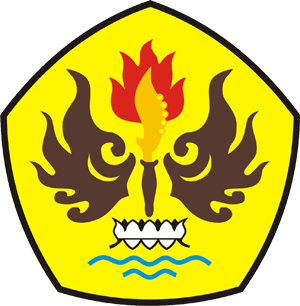 FAKULTAS ILMU SOSIAL DAN ILMU POLITIKUNIVERSITAS PASUNDANBANDUNG2019